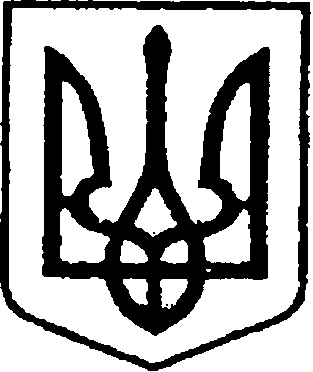 Ніжинська міська радаVІI скликання    Протокол № 5засідання постійної комісії міської ради з    питань соціального захисту населення, освіти, охорони здоров’я, культури, сім’ї та молоді, фізичної культури і спорту01.02.2021р.                                                                                          Велика  зала.                                                                                                                                                                                                                                                                                                                                                                        Головуючий:, Кірсанова С.Є. голова комісіїПрисутні члени комісії: Алексєєнко С.Г., Желада Л.О., Клименко Л.Б., Король В.С.Відсутні члени комісії: Смалій К.М., Луняк Є.М.Присутні:Басак Т.Ф. – начальник Управління культури та туризму Ніжинської міської ради.Список додається.СЛУХАЛИ: Кірсанову С.Є., голову комісії, яка ознайомила присутніх з порядком денним та запропонувала його затвердити.  «За» – 5.Порядок денний    1. Про розгляд проекту рішення «Про затвердження структури та штатної чисельності Ніжинського міського Будинку культури Ніжинської міської ради Чернігівської області» (ПР №131 від 27 січня 2021 р.).	2. Про розгляд проекту рішення «Про затвердження структури та  штатної чисельності Ніжинської дитячої хореографічної школи Ніжинської міської ради Чернігівської області» (ПР №132 від 28.01.2021)	3.Про розгляд проекту рішення « Про затвердження структури і туризму Ніжинської міської ради» (ПР №128 від 27.01.2021р.). 	4. Різне.Розгляд питань порядку денного       1. Про розгляд проекту рішення «Про затвердження структури та штатної чисельності Ніжинського міського Будинку культури Ніжинської міської ради Чернігівської області» (ПР №131 від 27 січня 2021 р.).СЛУХАЛИ: Кірсанову С.Є., голова комісії, яка ознайомила  присутніх зі змістом проекту / додається/.ВИСТУПИЛИ: Басак Т.Ф.,  начальник Управління культури та туризму Ніжинської міської ради Чернігівської області, надала пояснення по суті даного проекту рішення.ВИРІШИЛИ:Проект рішення підтримати та рекомендувати для розгляду на черговому засіданні сесії Ніжинської міської ради VIII скликанная. ГОЛОСУВАЛИ:   « за» – 5, «проти» - 0,  «утримались» - 0 	2. Про розгляд проекту рішення «Про затвердження структури та  штатної чисельності Ніжинської дитячої хореографічної школи Ніжинської міської ради Чернігівської області» (ПР №132 від 28.01.2021)	СЛУХАЛИ: Кірсанову С.Є., голова комісії, яка ознайомила  присутніх зі змістом проекту / додається/.ВИСТУПИЛИ: Басак Т.Ф.,  начальник Управління культури та туризму Ніжинської міської ради Чернігівської області, надала пояснення по суті даного проекту рішення.ВИРІШИЛИ:Проект рішення підтримати та рекомендувати для розгляду на черговому засіданні сесії Ніжинської міської ради VIII скликанная. ГОЛОСУВАЛИ:   « за» – 5, «проти» - 0,  «утримались» - 0 3.Про розгляд проекту рішення « Про затвердження структури і туризму Ніжинської міської ради» (ПР №128 від 27.01.2021р.). СЛУХАЛИ: Кірсанову С.Є., голова комісії, яка ознайомила  присутніх зі змістом проекту / додається/.ВИСТУПИЛИ: Басак Т.Ф.,  начальник Управління культури та туризму Ніжинської міської ради Чернігівської області, надала пояснення по суті даного проекту рішення.ВИРІШИЛИ:Проект рішення підтримати та рекомендувати для розгляду на черговому засіданні сесії Ніжинської міської ради VIII скликанная. ГОЛОСУВАЛИ:   « за» – 5, «проти» - 0,  «утримались» - 0 4. Різне.СЛУХАЛИ:  Кірсанову С.Є., голову комісії, яка зачитала лист Громадської організації «Ніжинська правозахисна спілка»  №1 від 26.01.2021 р. (Лист додається).ВИСТУПИЛИ: 	Алексєєнко С.Г., Король В.С., Желада Л.О., Клименко Л.Б. взяли участь в обговоренні.ВИРІШИЛИ: Інформацію прийняти до відома та повідомити заявника, що порушене в листі питання не відноситься до компетенції зазначеної комісії.«За» - 5Голова комісії                                                                               С.Є.Кірсанова